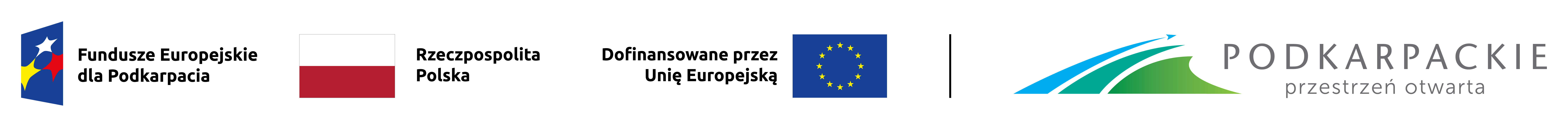 Projekt pt. „Aktywizacja osób bezrobotnych z powiatu bieszczadzkiego (II)” współfinansowany ze środków Europejskiego Funduszu Społecznego Plus (EFS+), w ramach programu regionalnego Fundusze Europejskie dla Podkarpacia 2021-2027,Priorytet FEPK.07 Kapitał ludzki gotowy do zmian, 
Działanie FEPK.07.01 Aktywizacja zawodowa osób pozostających bez pracy.Nazwa i adres Organizatora ...........................................................................................................................................................................................................................................................................Miejsce odbywania stażu ...............................................................................................................................................................................................................................................................................Okres odbywania stażu ......................................................................................................................Opinia Organizatora o stażyście ........................................................................................................................................................................................................................................................................................................................................................................................................................................................................................................................................................................................................................................................................................................................................................................................................................................................................................................................................................................................................................................................................................................................................................................................................................................................................................................................................................................................................................................................................................................................................................................................................................................................................................................................................................................................................................................................................................................................................................................................................................................................................................................................................................................................................................................................................ Umiejętności praktyczne pozyskane w trakcie stażu..........................................................................................................................................................................................................................................................................................................................................................................................................................................................................................................................................................................................................................................................................................................................................................................................................................................................................................................................................................................................................................................................................................................................................................................................................................................................................................................................................................................................................................................................................................................................................data, pieczęć i podpisosoby reprezentującej Organizatora